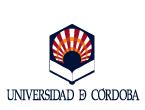 IMPRESO I. MEMORIA DEL PROYECTO DE TESIS E INFORME DEL DIRECTOR (CONTRATOS PREDOCTORALES UCO, 2017)Memoria del Proyecto de Tesis doctoral al que hace referencia la convocatoria. Máximo 3.000 palabras:(*) El/la firmante declara bajo su responsabilidad ser ciertos cuantos datos figuran en la presente solicitud.A/A DEL SR. DIRECTOR ADJUNTO AL VICERRECTORADO DE INVESTIGACIÓNApellidos y nombre del solicitante de la ayuda: Apellidos y nombre del Director:  DNI, NIE o PASAPORTE: Apellidos y nombre del Codirector: (solo si figura en la solicitud) DNI, NIE o PASAPORTE: Título completo de la tesis: Informe del director. Máximo 500 palabras:Informe del director. Máximo 500 palabras:Indíquese:La verosimilitud del proyecto: adecuación de recursos disponibles, vinculación del Director y del grupo investigador con la temática del proyecto y programa formativo asociado al proyecto.Indíquese:La verosimilitud del proyecto: adecuación de recursos disponibles, vinculación del Director y del grupo investigador con la temática del proyecto y programa formativo asociado al proyecto.Datos del director de la tesis:Datos del codirector de la tesis:Apellidos y NombreApellidos y NombreCargoCargoDepartamentoDepartamentoOrganismoOrganismo